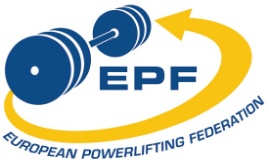 European Powerlifting Federation- lifters profile -European Powerlifting Federation- lifters profile -First Name:Last Name:Nation:Male or Female:Age:Body Weigh Category (kg):How many years competing:- Personal Bests  (kg)Squat:Bench Press:Deadlift:Total:Job:Photo:Please, place a high quality head shot photo, passport 'style',  taken against a plain backgroundNOT preliminary nomination will be accepted without the profile of each lifter properly filled, including the photo !!!